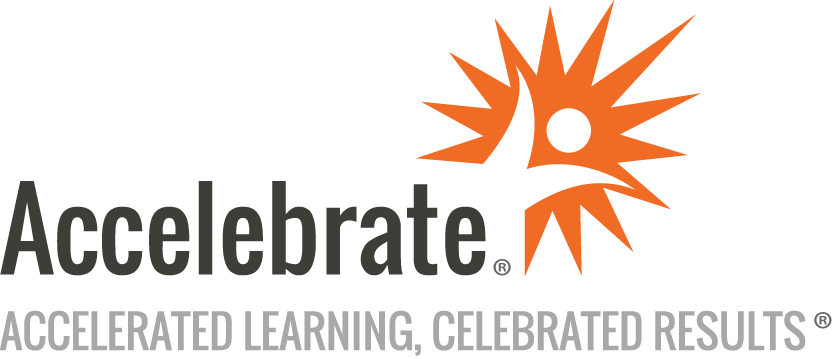 Kanban Marketing PractitionerCourse Number: AGLM-102
Duration: 1 dayOverviewKanban is an ideal framework for Agile marketing teams that support multiple clients. As a Kanban Marketing Practitioner, you would be an invaluable member of your team helping eliminate bottlenecks, make the workflow more efficient, improve collaboration, and deliver marketing campaigns on time.In this Kanban Marketing Practitioner training course, attendees learn the core skills of Agile marketing and how to use Kanban to excel at continuous improvement and rapid delivery.Note: This Kanban for Marketing training can accommodate up to a maximum of 25 participants.PrerequisitesNo prior experience is presumed.MaterialsAll Kanban Marketing training attendees receive comprehensive courseware covering all topics in the course, including:A certificate of completion after attending all sessions and actively participatingThe ability to put "Kanban Marketing Practitioner" on your resume/profileDownloadable activities you can try at your officeCopies of all slides presentedQ&A session with the instructor immediately following the classA one-hour complimentary coaching call with your team to help you get startedSoftware Needed on Each Student PCFor in-person deliveries, attendees do not need computers for this course. We will provide full classroom setup instructions that will include seating in small groups, with supplies such as flipcharts, sticky notes, markers, and pens for the attendees and a projector and Internet connection for the instructor's laptop.Online deliveries for this interactive training will use an online meeting platform (such as Zoom, WebEx, GoTo, or Teams) to have face-to-face contact online, including use of breakout rooms for group activities.ObjectivesUnderstand the values, principles, and theory of agile marketing, and how it differs from traditional marketingRecognize the core Kanban principles and how to align their team to themPursue actionable ideas for evolutionary changeKnow the core practices of Kanban (there is way more than a Kanban board involved)Visualize and improve marketing project workflowLimit work in progress to maximize throughputCreate a prioritized marketing backlog to easily organize workGroup work using item types to maximize flowMeasure cycle time (time work takes from start to finish) to improve efficienciesRun an entire marketing campaign using Kanban (you will complete a simulation in class)OutlineWhat is Agile Marketing?Agile Marketing Criticality and FrameworksKanban Principles and Core PracticesKanban Acts of LeadershipAligning on GoalsSetting Work in Progress LimitsCreating a Marketing BacklogWork Item Types and Workflow ManagementMeasuring Cycle TimeCreating Explicit PoliciesContinuous ImprovementKanban SimulationConclusion